静岡県バドミントン協会　注文用紙★連絡先について★商品一覧１			2			3		4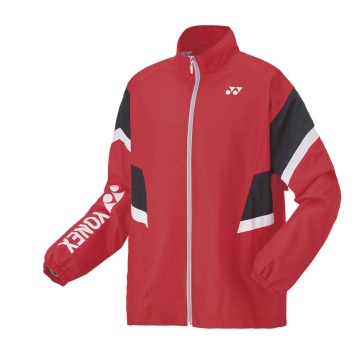 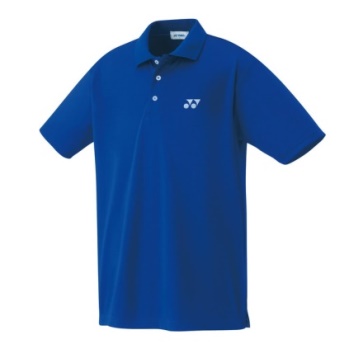 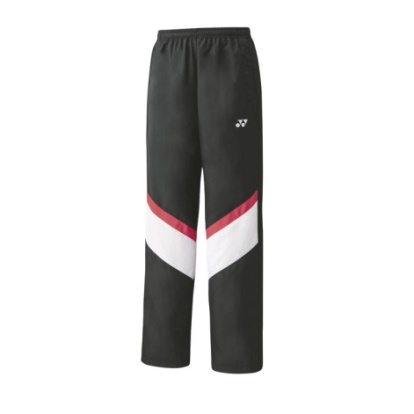 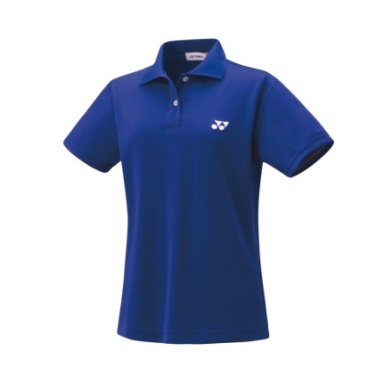 ★商品サイズについて★送付について名前住所TELメール商品番号商品名金額（税込）１YONEX 裏地付　ウィンドブレーカージャケット501286,700円２YONEX 裏地付　ウォームアップパンツ601283,900円３YONEX ポロシャツ（ユニセックス）ミッドナイトネイビー3700円４YONEX ポロシャツ（レディース）ミッドナイトネイビー3700円商品番号SSSMLOXO合計枚数１２３SMLOXO４合計金額合計金額合計金額合計金額円円円円手渡し　　　・　　　郵送送料： 700円